Чипирование шуб, новый сетевой супермаркет и продажу алкоголя обсудили на совете в Правительстве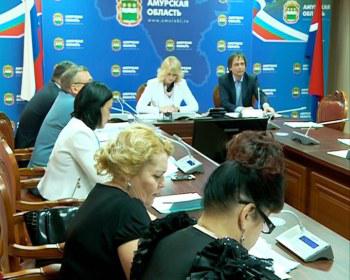 Вопросы регулирования розничной продажи алкоголя, появление новых сетевых супермаркетов в Амурской области, введение обязательного чипирования меховых изделий и замену кассовой техники обсуждали на совете по развитию малого и среднего предпринимательства. Заседание возглавила уполномоченный по защите прав предпринимателей в Амурской области Оксана Степанова.Тревогу у предпринимателей вызывали законодательные проекты по применению контрольно-кассовой техники. Законопроект предполагает в обязательном порядке полностью обновить все старые кассы. В новом оборудовании будет происходить автоматическая передача данных в налоговые органы. Бизнесмены опасаются утечки коммерческой тайны и того, что мелким предпринимателям будет слишком накладно покупать новую технику и обеспечивать её обслуживание.Отдельным вопросом на совете обсудили появление в Благовещенске в скором времени крупного нового сетевого супермаркета. В Хабаровском крае супермаркеты этого бренда уже почти вытеснили все прочие марки. Амурские предприниматели озабочены тем, что в слишком дешёвых магазинах, во-первых, продают некачественные продукты с использованием пальмового масла, соевого белка и прочих пустых наполнителей, а во-вторых, тем, что дешёвые продукты-дженерики смогут вытеснить с прилавков товары амурских производителей. На заседании решено заключить соглашение между всеми сетевыми магазинами и правительством Амурской области об  условиях работы с производственными компаниями Приамурья.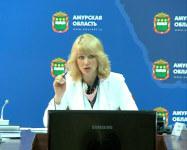 В России с 1 апреля все шубы и прочие меховые изделия должны быть чипированы. Государство хочет взять под контроль все шубы в стране. По данным специалистов, такой шаг позволит собирать больше таможенных платежей. Чипы производители должны вшивать прямо на фабриках в России и за границей. Амурские предприниматели надеются, что с началом чипирования китайские шубы, а также товар с так называемых передвижных выставок-распродаж меховых изделий перестанут доставлять неудобства местному бизнесу.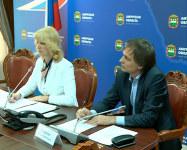 Больше всего внимания вызвал вопрос по продажам алкоголя. Контроль оборота алкогольной продукции в области усилили. На заседании совета предприниматели обсуждали нюансы использования системы ЕГАИС, её плюсы и минусы. По информации министерства внешнеэкономических связей, туризма и предпринимательства области, уже сейчас контроль и введение системы ЕГАИС дало возможность обнаружить массовые нарушения в сфере продаж алкоголя. Это повлекло за собой приостановление лицензий на торговлю спиртным у крупных розничных компаний Приамурья. Начальник отдела лицензирования министерства внешнеэкономических связей, туризма и предпринимательства Амурской области Наталья Черных поделилась последними новостями: «В этом году, это связано с ЕГАИС и с усилением контроля, сетевые компании рушатся просто на глазах. Всего насчитываем на сегодняшний день в аннулированных и приостановленных решениях 90 объектов. За две недели».26 мая, ко Дню российского предпринимательства, в Общественно-культурном центре Благовещенска пройдёт бизнес-форум, в котором примут участие чиновники областного правительства, губернатор Приамурья, общественные организации и бизнесмены. А 27 мая начнёт свою работу «АмурЭкспоФорум».